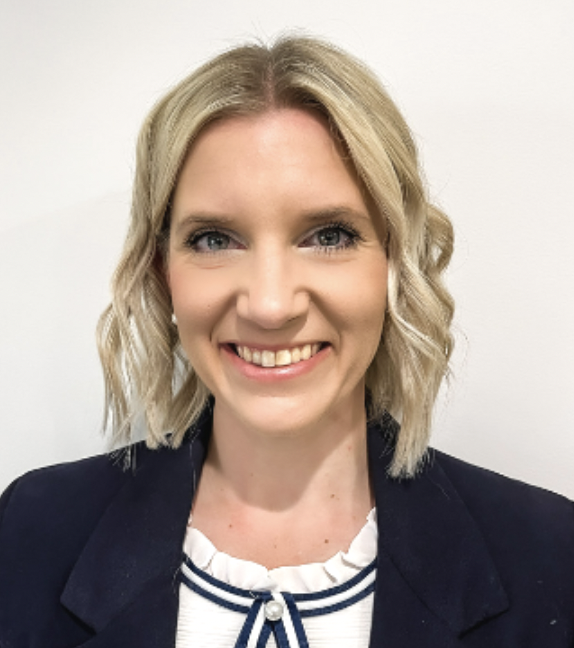 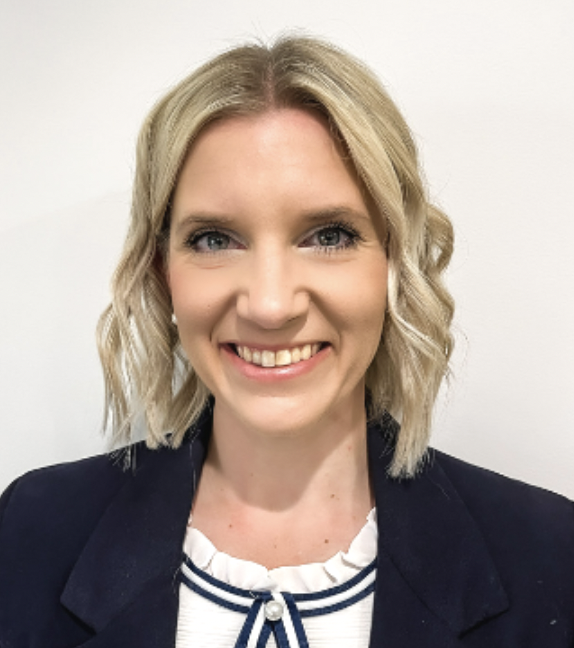 individual feels a sense of success and achievement, knowing that they have what it takes to be the best versions of themselves.Melissa grew up as a dancer in Sydney, and quickly fell in love with the world of performing under the direction of Sandra Fleeton Productions. Weekends were often filled with eisteddfods, shopping centre shows, NRL half time performances and big-name productions such as the Sydney 2000 Olympic Parades and Disney on Ice spectaculars. Since moving to Brisbane to finish her schooling in Year 11, Melissa became a teacher for Leah Belford at Barrick Dance Centre, Queensland. Under Leah’s guidance, Melissa obtained full qualifications through ATOD and now holds a Licentiate Teaching Diploma and Examiners Diploma. Melissa feels that becoming an examiner allows her to give back to a community that has given her so much; confidence, and a belief that anything is possible when you have the courage to do so. Melissa's passion for dance comes from the experiences she had, and it is her hope that she is able to inspire others to share in the joy of the artform the way she did. Exam Tip: The hard work is done so it’s time to breathe, have fun and show us what you can do. Remember, we are there with, and for you!Examiner catering requirements.Stringent Hygiene procedures followed with all preparation of meals and refreshmentsCutlery to be supplied with all meals including serviettesExaminer table requirements.Bottled water and a glass on the tableHand SanitiserTissuesTablecloth Small rubbish bin under the table An extension lead should be available for Examiners using laptopsTeachers MUST provide the Examiner/s with a suitable chair (supporting back is recommended) It is important to ensure the Examiner is comfortable in all climates, this may require additional heating or fansExaminer preferences.Preferred Title when examiningMiss ChoraUse of Laptop in the Exam Room (Teacher to supply electrical lead / power board)YesAllergies / Foods that cannot be eatenonion, garlic, creamMorning Tea - Preferred Beverage and SnackEarl Grey or English Breakfast Tea with Milk (white no sugar) Sweet or savoury, but only something smallLunch - Preferred Beverage and FoodWraps, Sandwiches, or Salad with chicken or ham, mayo etc.Fruit, Crackers and cheese, Biscuits Afternoon Tea - Preferred Beverage and SnackFruit, Crackers and cheese, or Biscuits 